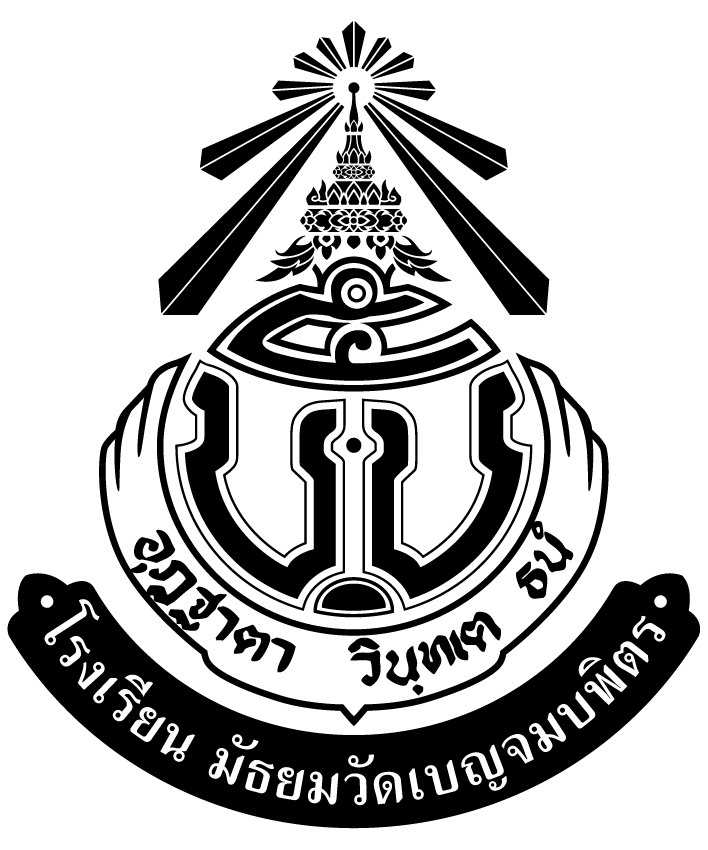                                               โรงเรียนมัธยมวัดเบญจมบพิตรข้อสอบวัดผลกลางภาคเรียนที่ 1		      ปีการศึกษา 2560		     ชั้นมัธยมศึกษาปีที่.........วิชา..................................................... รหัสวิชา..............................          คะแนนเต็ม ............ คะแนนวันที่สอบ วัน.......................ที่...............เดือน................. พ.ศ. 2560   เวลาที่ใช้ในการสอบ ..........  นาทีคำชี้แจง 1. ข้อสอบฉบับนี้มี  2  ตอน  จำนวน  ……… หน้า		ตอนที่ 1 เป็นข้อสอบแบบปรนัยจำนวน 	......  ข้อ   ( ……… คะแนน )		ตอนที่ 2 เป็นข้อสอบแบบอัตนัยจำนวน  	…… ข้อ    ( ……... คะแนน )	 2. ให้นักเรียนตรวจข้อสอบ (จำนวนหน้า,จำนวนข้อ) ให้เรียบร้อยก่อนลงมือทำข้อสอบ	 3. ไม่อนุญาตให้นักเรียนใช้เครื่องมือสื่อสารทุกชนิดระหว่างการสอบ 
 	 4. ห้ามนักเรียนนำข้อสอบและกระดาษคำตอบออกนอกห้องสอบโดยเด็ดขาด 	 5. ไม่อนุญาตให้นักเรียนออกจากห้องสอบก่อนหมดเวลาสอบ 	 6. .......................................สามารถเขียนคำอธิบายต่อได้............................................................ข้อสอบชุดนี้วัด ตัวชี้วัด / ผลการเรียนรู้ ดังนี้ 	1. ...................................................................................................................................................... 	2. ...................................................................................................................................................... 	3. ...................................................................................................................................................... 	4. ...................................................................................................................................................... 	5. ......................................................................................................................................................              ……………………………………		       		      …………………………………… 	 (..................................................)                   		    (..................................................)               ผู้ออกข้อสอบ / ผู้พิมพ์ข้อสอบ   		                        ผู้ทานข้อสอบ              …………………………….			         	                  ……………………………….        (...............................................)			                 (นายคมสัน  รักน้ำเที่ยง)หัวหน้ากลุ่มสาระการเรียนรู้...........................                           ครู ปฏิบัติหน้าที่ รองผู้อำนวยการโรงเรียน